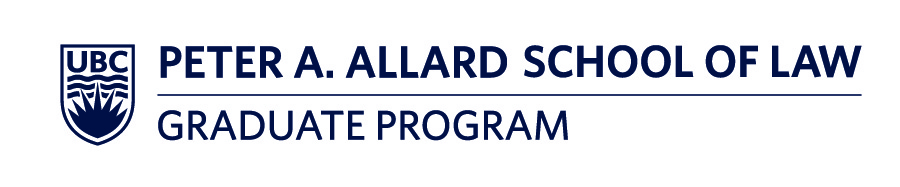 Travel Funding Request
The Graduate Law Program provides travel funding to a maximum of $600.00 per request to support student travel to present at conferences and/or for research travel.  Students are permitted to submit one travel request for conference presentation and one request for research travel per fiscal year (April 1st to March 31st), travel must take place during that fiscal year.  If you have any questions, please contact Joanne Chung, the Graduate Program Advisor, research-based Programs at:  jchung@allard.ubc.caStudent Information:Conference:Research Travel:Supervisor Support:  (In lieu of a signature, the supervisor may provide their approval by email, please attach their email to this form).Travel Funding Approval: Student Name:Student Number:Email address:Program (please indicate LLM or PhD):Year in Program:Have you registered with UBC Safety Abroad? https://safetyabroad.ubc.ca/  Please circle one:                    Yes                   NoStudent Signature:
Name of Conference:Organizer:City, Country:Travel Dates:Link to conference website:Purpose:City, Country:Travel Dates:Describe how research will be conducted?  (Eg. interviews, etc.)Was BREB Approval obtained?  If yes please provide BREB approval code.https://ethics.research.ubc.ca/behavioural-research-ethicsName of Thesis Supervisor:Supervisor Signature:Associate Dean Signature:
Date: